sWhat Product or Solution does your API support?CES21 is Amdocs’ latest evolution of its cloud-native, microservices-based, open and modular BSS-OSS integrated suite. The 5G-native CES21 enables service providers to build, deliver and monetize advanced services, leveraging their investments in technologies such as 5G standalone network, multi-access edge computing (MEC), software-defined networks (SDN), AI and machine learning (ML), and the cloud. The 5G-native suite delivers full flexibility to define your transformation strategy and modernization path based on your business priorities.Amdocs CES21 includes digital care and commerce for multichannel commerce and care; a centralized catalog for flexible, marketing-driven service packaging spanning commerce, charging, partners and network, allowing service providers to quickly and easily define advanced services such as 5G standalone services and provide complex offering bundles such as multi-play, hybrid service provider/partner offerings, and a monetization suite for capturing revenue from traditional connectivity services as well as new digital, 5G, IoT and enterprise services. The monetization suite supports new business models and is built for maximum flexibility through partner lifecycle management, real-time billing, carrier or subscription billing and 5G convergent policy and charging Control (PCC), including new network data analytics function (NWDAF) and network exposure function (NEF). CES21 also includes end-to-end service lifecycle management capabilities covering service design, service orchestration, inventory management and assurance from the Amdocs Service and Network Automation solution.CES21, includes embedded and productized analytics capabilities across the entire portfolio, from 5G network functions (NWDAF), to service automation and monetization, and care and commerce. These new intelligent analysis and automation capabilities will enable service providers to better launch, manage and monetize innovative new services in the new network era of 5G and cloud, where the wider range of use cases and telemetry data, and significant new operations complexity, are far beyond human scale to manage.Aligned with TM Forum’s open API framework, CES21 offers a continuous integration/continuous delivery (CI/CD) environment built on Amdocs’ cloud-agnostic Microservices foundation (MS360). This helps service providers drive operational change and bring the business the needed agility and IT velocity to deliver results.Amdocs Commerce & Care suite is a telco-specific cloud-native open and modular digital enablement platform for customer end-to-end care, commerce and order management journeys, spanning the entire order lifecycle, serving all care-billing-commerce needs with a single solution. It provides communications and media companies with the business agility to offer new digital experiences of the type and at the pace of native internet companies across ANY channel application, assisted or unassisted, existing or future ones; supports ANY line of business, service and bundle including third party - to ANY customer, existing or new, consumer or enterprise and it fits any existing legacy BSS that the operator is using.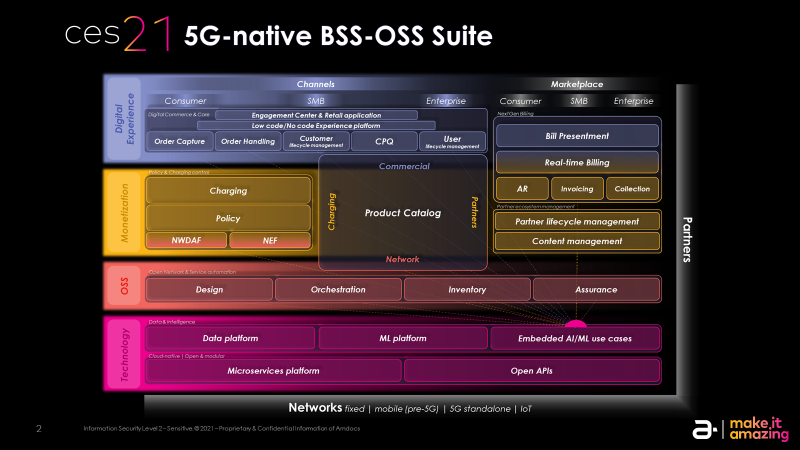 The suite includes Amdocs’ Experience360, low/no code foundation, allowing an easy drag & drop-based fast and flexible business-led configuration of new experiences, flows, views and permissions to determine best CX to ensure each engagement is handled with the best course of action and optimal customer experience.The Amdocs Commerce & Care Suite is cloud-native, so it can scale on-demand to support changing activity levels. Furthermore, it incorporates open-source technologies and exposes application programming interfaces (APIs) that align with TM Forum standards, allowing easy addition of new capabilities and their re-use across any engagement channel, line of business and technology.Overview of Certified APIThe Party Management API exposes the repository for parties such as individual or organization. The API supports creating, updating and retrieving parties (individuals or organizations), including filtering. Party is an abstract concept that represents an individual (person) or an organization that has any kind of relation with the enterprise. Party is created to record an individual or an organization before the assignment of any role. Party API manages the following data resource: Individual - Individual represents a single human being (a man, woman or child). The individual can be a customer, an employee or any other person that the organization needs to store information about. Organization - Organization represents a group of people identified by shared interests or purpose. Examples include business, department and enterprise. Because of the complex nature of many businesses, both organizations and organization units are represented by the same data. Party API performs the following operations on individuals and organizations: Retrieval of an individual or an organization List a collection of individuals or organization depending on filter criteria Partial update of an individual or an organization Creation of an individual or an organization Deletion of an individual or an organization Notification of events relating to an individual or an organization.Architectural View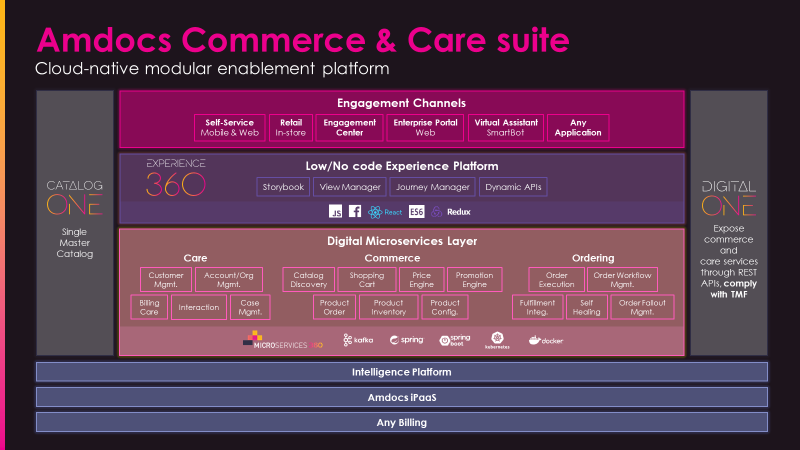 Test Results